Technical Session ScheduleRegistration- 29.05.2018- 09:30 - 09:45/ Inaugural Session - 09:45- 10:00Internal Faculty: 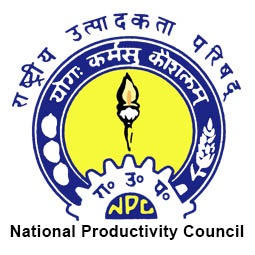 National Productivity Council(Under Ministry of Commerce & Industry, GoI)Centre of Excellence for Training in Energy Efficiency (CETEE)Dr.Ambedkar Institute of Productivity, Chennai.“Best Operating Practices in Energy Management for MSMEs”Jalandhar Handtool Cluster29th -31st May 2018Date/Day10:00 - 11.15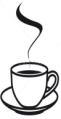 11.30-12.1512.15-13.00LUNCH14.00-15.15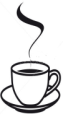 15.30 – 16:4516:45-17:3029.05.2018Tuesday Energy Management and Auditing(RS)Energy Efficiency in Electrical System(VV)Energy Efficiency in Electrical System(VV)LUNCHGeneral manufacturing process and Energy Conservation opportunities in Hand tool Cluster(G J Singh, Delta Energy Nature)Energy Efficiency and conservation aspects (Automation and Process control) in Forging Furnace & Case Studies(G J Singh, Delta Energy Nature)Energy Efficiency and conservation aspects (Automation and Process control) in Forging Furnace & Case Studies(G J Singh, Delta Energy Nature)Date/Day09:45 - 10.3010:30-11:3012.15-13.00LUNCH14.00-15.1515:30-17:1515:30-17:1530.05.2018WednesdayPerformance Evaluation of Furnace(JFA)Energy Efficiency in Fans and Blower(RS)Lighting Lab(JFA)LUNCHEnergy Efficiency aspects in Hand-tools Cluster and Energy Audit Case Studies(JNA)Fan Lab Practice(VV)Fan Lab Practice(VV)Date/Day09:45 - 10.4510:45-12:1512.15-13.00LUNCH14.00-15.4516:00-16:3016:00-16:3031.05.2018ThursdayEnergy Efficiency and Conservation in Compressed Air Systems(RS)Compressor Lab Practice(JFA)Kaizen Implementation(MN)LUNCHRefractory; Insulation Materials forForging; Heat Treatment Furnaces (lloyds Insulations)Summing-up & Closing SessionSumming-up & Closing SessionRS:   Sh. R. Suryanarayanan, DirectorMN: Sh. M.Natarajan, Deputy DirectorJFA: Sh. Joel Franklin Asaria, Deputy DirectorVV:  Sh.  V. Velayutham, Deputy DirectorJPV: Sh.  J.P.Varun, Asstt. Director